THE RICHARD PATE SCHOOL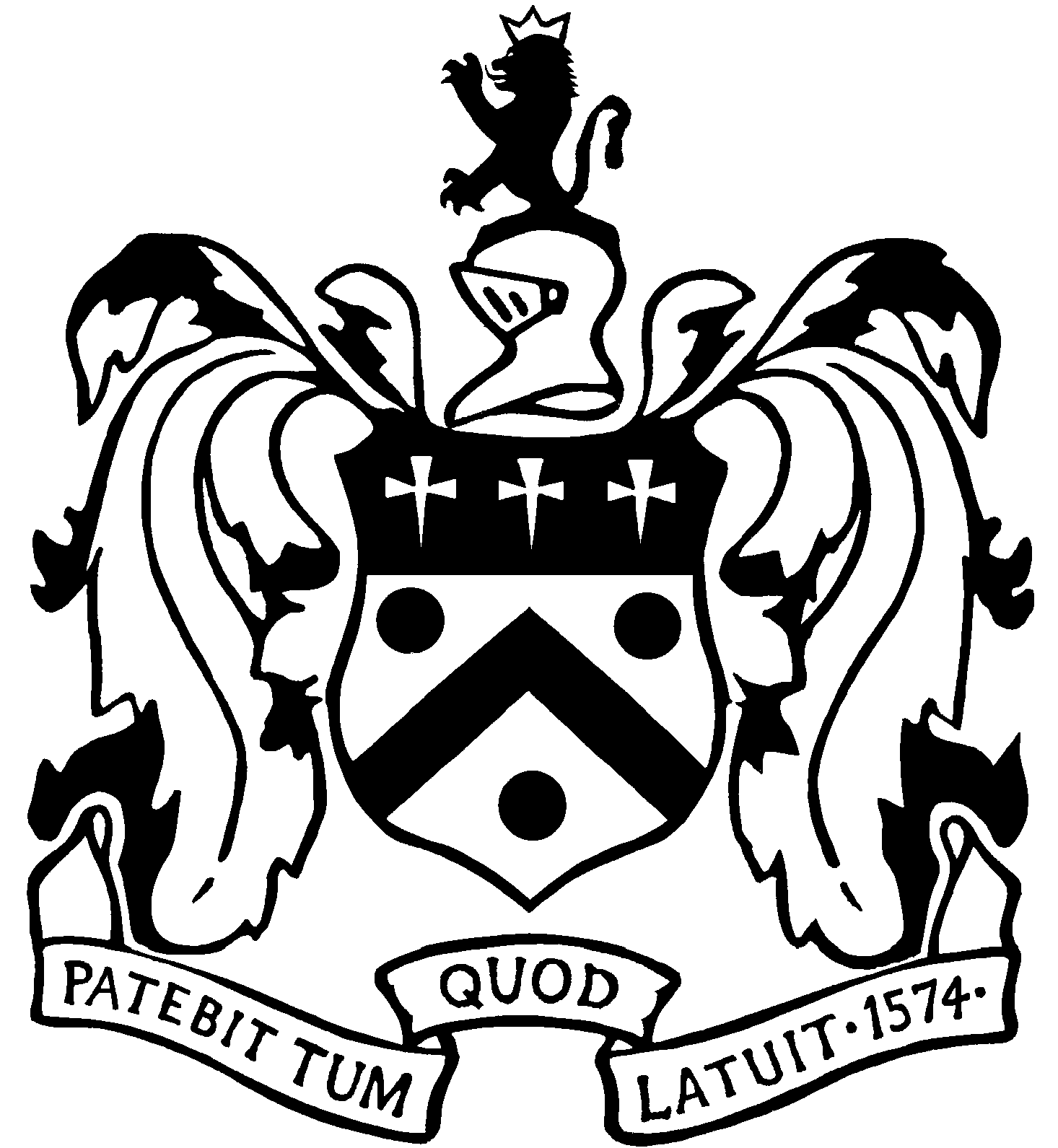 E-SAFETY POLICYContentsAims............................................Legislation and guidance..........................................Roles and responsibilities.........................................Educating pupils about online safety .......................Educating parents about online safety .....................Cyber-bullying ...........................................................Acceptable use of the internet in school ..................Pupils using mobile devices in school .......................Staff using work devices outside school ....................How the school will respond to issues of misuse........Training .......................................................................Monitoring arrangements...........................................Links with other policies.............................................This is a whole school policy.AimsOur school aims to: • Have robust processes in place to ensure the online safety of pupils, staff, volunteers and Trustees;• Deliver an effective approach to online safety, which empowers us to protect and educate the whole school community in its use of technology;• Establish clear mechanisms to identify, intervene and escalate an incident, where appropriate.Legislation and guidanceThis policy is based on the Department for Education’s statutory safeguarding guidance, Keeping Children Safe in Education, and its advice for schools on preventing and tackling bullying and searching, screening and confiscation. It also refers to the Department’s guidance on protecting children from radicalisation.It reflects existing legislation, including but not limited to the Education Act 1996 (as amended), the Education and Inspections Act 2006 and the Equality Act 2010. In addition, it reflects the Education Act 2011, which has given teachers stronger powers to tackle cyber-bullying by, if necessary, searching for and deleting inappropriate images or files on pupils’ electronic devices where they believe there is a ‘good reason’ to do so.ROLES AND RESPONSIBILITIESThe TrusteesThe have overall responsibility for monitoring this policy and ensuring its implementation.The Trustees will co-ordinate regular meetings with appropriate staff to discuss online safety and monitor online safety logs as provided by the Designated Safeguarding Lead (DSL). The Trustee for Welfare oversees online safety as part of Safeguarding and Prevent. All Trustees will:• Ensure that they have read and understand this policy;• Agree and adhere to the terms on acceptable use of the school’s IT systems and the internet. The HeadThe Head is responsible for ensuring that staff understand this policy and that it is being implemented consistently throughout the school.The Designated Safeguarding LeadThe school’s Designated Safeguarding Lead (DSL) Jacqueline Miller-Howell and Paula Hunte and Deputy Designated Safeguarding Lead Helen Pearce.The DSL takes lead responsibility for online safety in school, in particular:• Ensuring that staff understand this policy and that it is being implemented consistently throughout the school;• Working with the IT Systems Manager, Head of Computing, the Bursar, the Director of Studies and the Head of PSHEE and other staff as necessary to address any online safety issues or incidents;• Ensuring that any online safety incidents are logged on the School’s information management system, School Manager, and dealt with appropriately in line with this policy;• Ensuring that any incidents of cyber-bullying are logged and dealt with appropriately in line with the school policy on cyber-bullying;• Updating and delivering staff training on online safety;• Liaising with other agencies and/or external services if necessary;• Providing regular reports on online safety in school to the Head, SMT and the Trustee for Welfare. This list is not intended to be exhaustive.The IT Systems ManagerThe IT Systems Manager is responsible for:• Putting in place appropriate filtering and monitoring systems, which are updated on a regular basis and keep pupils safe from potentially harmful and inappropriate content and contact online while at school, including terrorist and extremist material;• Ensuring that the school’s IT systems are secure and protected against viruses and malware, and that such safety mechanisms are updated regularly;• Conducting a full security check and monitoring the school’s IT systems on a regular basis;• Blocking access to potentially dangerous sites and, where possible, preventing the downloading of potentially dangerous files. This list is not intended to be exhaustive.The day-to-day management of the online system falls to the ICT team, Duncan Hooper and Mark Scarborough, RPS Network Managers.Lead responsibility to include online safety and understanding the filtering and monitoring systems and processes in place is the DSL, Jacqueline Miller-Howell.We use Smoothwall filtering system to ensure appropriate filtering and monitoring on school devices and school networks.Duncan Hooper has set up weekly alerts of concerns raised by the filtering and monitoring system which go to the DSLs and Trustee DSL. The DSLs receive instant notification for serious concerns.All staff and volunteersAll staff, including contractors and agency staff and volunteers are responsible for: • Maintaining an understanding of this policy;• Implementing this policy consistently;• Agreeing and adhering to the terms on acceptable use of the school’s ICT systems and the internet, and ensuring that pupils follow the school’s terms on acceptable use as set out in Digital Guidelines for Parents and Pupils;• Working with the DSL to ensure that any online safety incidents are logged and dealt with appropriately in line with this policy;• Ensuring that any incidents of cyber-bullying are dealt with appropriately in line with the school Cyber Bullying Policy. This list is not intended to be exhaustive.ParentsParents are expected to:• Notify a member of staff or the Head of any concerns or queries regarding this policy;• Ensure their child has read, understood and agreed to the terms on acceptable use of the school’s IT systems and internet as set out in the Digital Devices Guidelines for Parents.Parents can seek further guidance on keeping children safe online from the following organisations and websites:• What are the issues?, UK Safer Internet Centre: https://www.saferinternet.org.uk/advicecentre/parents-and-carers/what-are-issues• Hot topics, Childnet International: http://www.childnet.com/parents-and-carers/hot-topics• Information for parents and teachers https://sites.google.com/view/osforp/home?authuser=1Visitors Visitors who use the school’s IT systems or internet will be made aware of this policy, when relevant, and are expected to read and follow it. If appropriate, they will be expected to agree to the terms on acceptable use (appendix 2). Educating pupils about online safetyPupils will be taught about online safety as part of the curriculum (please see the Computing and PSHEE Curriculum Summaries).The safe use of social media and the internet will also be covered in other subjects where relevant. The school will use assemblies to raise pupils’ awareness of the dangers that can be encountered online and may also invite speakers to talk to pupils about this. Year 4 children visit GHL Internet play during the summer term.Children are regularly reminded that their internet use is monitored and reports sent to the DSL.Educating parents about online safetyThe school will raise parents’ awareness of internet safety by sending out information via our website and communicating promptly any new concerns or trends. This policy will also be shared with parents.We invite the Cyber Intelligence, Protect, Prepare & Prevent Officer to deliver talks to parents and we email parents with the content of his presentation leaflets.If parents have any queries or concerns in relation to online safety, these should be raised in the first instance with the Designated Safeguarding Lead. Concerns or queries about this policy can be raised with any member of staff. Cyber-bullyingDefinition: Cyberbullying may be defined as ‘the use of electronic communication, particularly mobile phones and the internet, to bully a person, typically by sending messages of an intimidating or threatening nature: children and adults may be reluctant to admit to being the victims of cyberbullying’. It can take a number of different forms: threats and intimidation, harassment or ‘cyber-stalking’ (e.g. repeatedly sending unwanted texts or instant messages), sexting (e.g. sending and receiving sexually explicit messages, primarily between mobile phones) vilification/defamation, exclusion/peer rejection, impersonation, unauthorised publication of private information/images and ‘trolling’ (abusing the internet to provoke or offend others online). It can be an extension of face-to-face bullying, with technology providing the bully with another route to harass their target. Cyber-bullying PolicyPreventing and addressing cyber-bullyingTo help prevent cyber-bullying, we will ensure that pupils understand what it is and what to do if they become aware of it happening to them or others. We will ensure that pupils know how they can report any incidents and are encouraged to do so, including where they are a witness rather than the victim.The school will actively discuss cyber-bullying with pupils, explaining the reasons why it occurs, the forms it may take and what the consequences can be. Teaching staff are also encouraged to find opportunities to talk about the safer use of the internet during lessons, tutor times and assemblies. Explicit lessons on cyberbullying are taught in PSHEE.All staff, Trustees and volunteers (where appropriate) receive training on cyber-bullying, its impact and ways to support pupils, as part of safeguarding training (see section 11 for more detail).The school also has a cyber-bullying leaflet which the children share with parents so that they are aware of the signs of cyber-bullying, how to report it and how they can support children who may be affected. The leaflet is sent home during anti-bullying week or internet week.In relation to a specific incident of cyber-bullying, the school will follow the processes set out in the school Anti-bullying, Cyberbullying and Behaviour Policies.Where illegal, inappropriate or harmful material has been spread among pupils, the school will use all reasonable endeavours to ensure the incident is contained.The DSL will consider whether the incident should be reported to the police if it involves illegal material, and will work with external services if it is deemed necessary to do so.Examining electronic devicesSchool staff have the specific power under the Education and Inspections Act 2006 (which has been increased by the Education Act 2011) to search for and, if necessary, delete inappropriate images or files on pupils’ electronic devices, including mobile phones, iPads and other tablet devices, where they believe there is a ‘good reason’ to do so.When deciding whether there is a good reason to examine or erase data or files on an electronic device, staff must reasonably suspect that the data or file in question has been, or could be, used to:• Cause harm, and/or• Disrupt teaching, and/or• Break any of the school rulesIf inappropriate material is found on the device, it is up to the staff member in conjunction with the DSL or other member of the senior leadership team to decide whether they should: • Delete that material, or• Retain it as evidence (of a criminal offence or a breach of school discipline), and/or• Report it to the police. Any searching of pupils will be carried out in line with the DfE’s latest guidance on screening, searching and confiscation.Any complaints about searching for or deleting inappropriate images or files on pupils’ electronic devices will be dealt with through the school complaints procedure.Acceptable use of the internet in schoolAll pupils, staff, volunteers and Trustees are expected to sign an agreement regarding the acceptable use of the school’s ICT systems and the internet. Visitors will be expected to read and agree to the school’s terms on acceptable use if relevant.Parents are sent Digital Devices Guidelines for Parents and Pupils and are expected to go through it with their child/children. The pupils will also go through this at school. Use of the school’s internet must be for educational purposes only, or for the purpose of fulfilling the duties of an individual’s role.We will monitor the websites visited by pupils, staff, volunteers, Trustees and visitors (where relevant) to ensure they comply with the above. Reports are sent by Smoothwall to DH, JMH and LK.Pupils using mobile devices in schoolPupils may only bring mobile devices into school if they are given permission by the Headmaster. They are not permitted to use them during the school day including and are locked away in the class teacher’s cupboard.Any use of mobile devices in school without permission (which may be sought in exceptional circumstances) will result in the mobile device being confiscated and given to the Deputy Head (Pastoral). The child’s parents will be expected to retrieve the device from the Deputy Head and sanctions will be implemented as appropriate and in line with the Behaviour Policy.Any breach of the acceptable use agreement by a pupil may trigger disciplinary action in line with the school behaviour policy. Children are not permitted to bring their own devices into school. Children working on school devices IN school are to save their work onto Showbie so that the work can be continued at home on their own device and then saved at home on Showbie for school access. Staff using work devices outside schoolStaff members using a work device outside school must not install any unauthorised software on the device and must not use the device in any way which would violate the school’s terms of acceptable use.Staff must ensure that their work device is secure and password-protected, and that they do not share their password with others. They must take all reasonable steps to ensure the security of their work device when using it outside school. Any USB devices containing data relating to the school must be encrypted.If staff have any concerns over the security of their device, they must seek advice from the ICT manager.Work devices must be used solely for work activities. How the school will respond to issues of misuseWhere a pupil misuses the school’s ICT systems or internet, we will follow the procedures set out in the behaviour policy. The action taken will depend on the individual circumstances, nature and seriousness of the specific incident, and will be proportionate.Where a staff member misuses the school’s ICT systems or the internet, or misuses a personal device where the action constitutes misconduct, the matter will be dealt with in accordance with the staff disciplinary procedures. The action taken will depend on the individual circumstances, nature and seriousness of the specific incident.The school will consider whether incidents which involve illegal activity or content, or otherwise serious incidents, should be reported to the police.TrainingAll new staff members will receive training, as part of their induction, on safe internet use and online safeguarding issues including cyber-bullying and the risks of online radicalisation.All staff members will receive refresher training at least once each academic year as part of safeguarding training, as well as relevant updates as required (for example through emails, e-bulletins and staff meetings).The DSL will undertake child protection and safeguarding training, which will include online safety, at least every 2 years. They will also update their knowledge and skills on the subject of online safety at regular intervals, and at least annually.Trustees will receive training on safe internet use and online safeguarding issues as part of their safeguarding training.Volunteers will receive appropriate training and updates, if applicable.More information about safeguarding training is set out in our child protection and safeguarding policy.Monitoring arrangementsThe DSL logs behaviour and safeguarding issues related to online safety and these are monitored regularly to look for patterns and reported to the Head. This policy will be reviewed annually. Links with other policiesThis e-safety policy is linked to our:• Safeguarding and Child Protection Policy• Behaviour policy• Anti-bullying Policy• Cyber-bullying Policy• Staff disciplinary procedures• Complaints Policy and Procedure• Acceptable Use Policy• Digital Devices Guidelines for Parents and Pupils• Digital Devices GuidelinesChildren working on school devices IN school are to save their work onto Showbie so that the work can be continued at home on their own device and then saved at home on Showbie for school access. Mobile phones are not permitted unless special permission has been given i.e. walking to/from school or when parents are separated. When permission has been granted, mobile phones/devices are handed in to the teacher at the start of the day, stored in the teacher’s cupboard and returned to the child at the end of the school day.We are also reminded that technology and online abuse can be a significant component in safeguarding and wellbeing issues. If you become aware of issues which occur in or out of school, please inform the DSL or DDSLs.